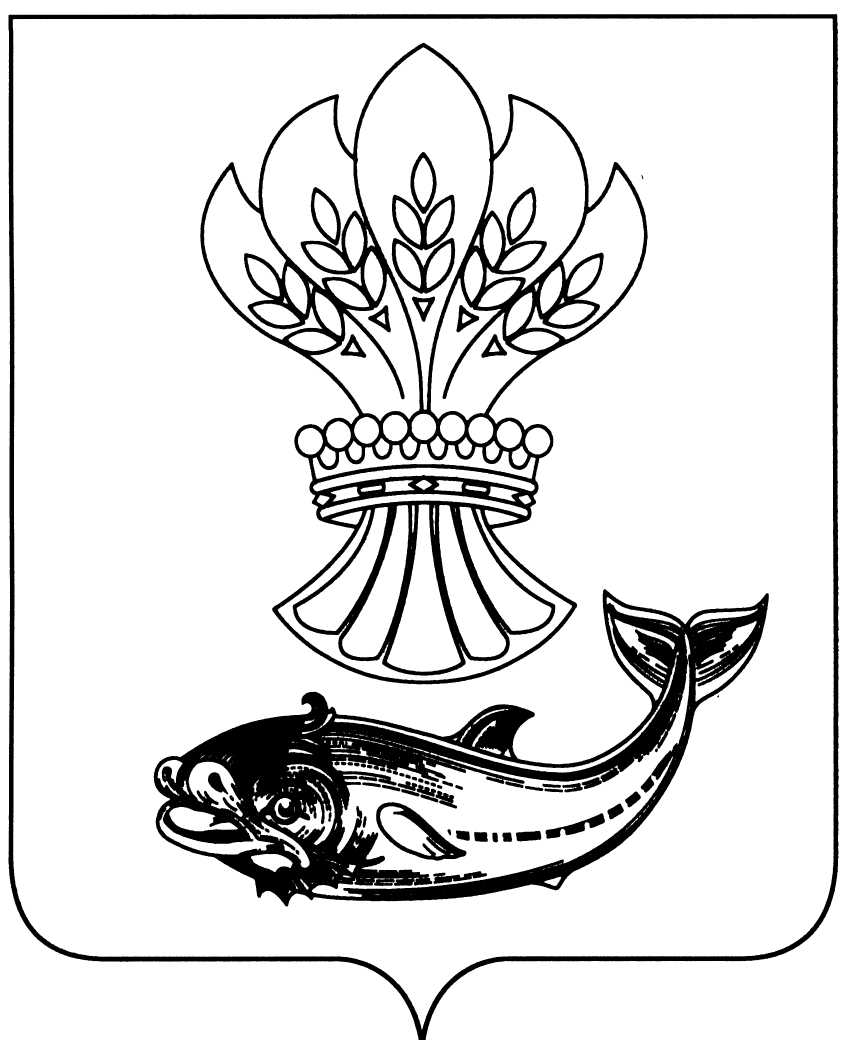 АДМИНИСТРАЦИЯПАНИНСКОГО МУНИЦИПАЛЬНОГО РАЙОНАВОРОНЕЖСКОЙ ОБЛАСТИП О С Т А Н О В Л Е Н И Еот 24.03.2022 № 121 р.п. ПаниноВ соответствии с Федеральным законом от 24.07.2007 № 209-ФЗ                              «О развитии малого и среднего предпринимательства в Российской Федерации», решением Совета народных депутатов Панинского муниципального района Воронежской области от 29.12.2020 № 24                                       «Об утверждении Порядка формирования, ведения, ежегодного дополнения и  опубликования перечня муниципального имущества Панинского муниципального района Воронежской области,  предназначенного                               для предоставления во владение и (или) в пользование субъектам малого                         и среднего предпринимательства, самозанятым и организациям, образующим инфраструктуру поддержки субъектов малого и среднего предпринимательства, самозанятым и порядка предоставления в аренду, включенного в данный перечень имущества», администрация Панинского  муниципального района Воронежской области п о с т а н о в л я е т:1. Внести в Перечень муниципального имущества Панинского муниципального района Воронежской области, предназначенного для предоставления во владение и (или) в пользование субъектам малого и среднего предпринимательства, самозанятым и организациям, образующим инфраструктуру поддержки субъектов малого и среднего предпринимательства утвержденный постановлением администрации Панинского муниципального района Воронежской области от 20.04.2021                        № 142 «Об утверждении Перечня муниципального имущества, свободного          от прав третьих лиц (за исключением имущественных прав субъектов малого и среднего предпринимательства), предназначенного для передачи во владение и (или) пользование на долгосрочной основе субъектам малого и среднего предпринимательства и организациям, образующим инфраструктуру поддержки субъектов малого и среднего предпринимательства» следующие изменения:1.1. Дополнить пунктами 17 - 18 следующего содержания:3.Настоящее постановление вступает в силу со дня его подписания.4.Опубликовать настоящее постановление в официальном периодическом печатном издании Панинского муниципального района Воронежской области «Панинский муниципальный вестник».5.Контроль за исполнением настоящего постановления возложить                       на заместителя главы администрации Панинского муниципального района Воронежской области - начальника отдела по управлению муниципальным имуществом и экономическому развитию Сафонову О.В.ГлаваПанинского муниципального района                                               Н.В. ЩегловО внесении изменений                                       в постановление администрации Панинского муниципального района Воронежской области от 20.04.2021                       № 142 «Об утверждении Перечня муниципального имущества Панинского муниципального района Воронежской области, предназначенного для предоставления во владение и (или) в пользование субъектам малого и среднего предпринимательства, самозанятым и организациям, образующим инфраструктуру поддержки субъектов малого и среднего предпринимательства»№Название З/УКадастровый номерНаименованиеПлощадь кв.м17.Воронежская область, Панинский район, Михайловское сельское поселение, северо-западная часть кадастрового квартала 36:21:850000836:21:8500008:451Земельный участок19181818.Воронежская область, Панинский район, Михайловское сельское поселение, северо-западная часть кадастрового квартала 36:21:850000836:21:8500008:450Земельный участок76340